Dorastenecká reprezentácia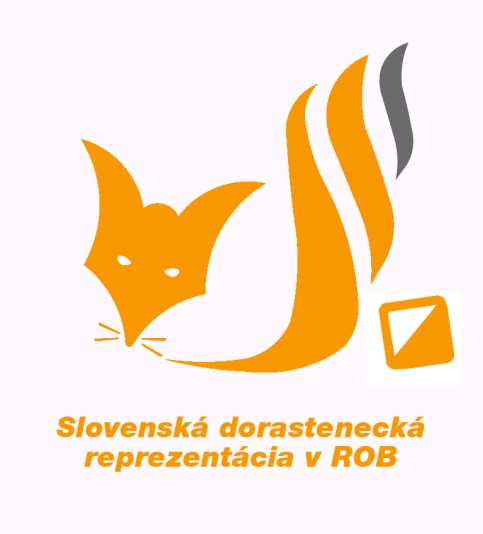 Slovenskej republikyv rádiovom orientačnom behuMlynská 4900 31 Stupavae-mail: szr@szr.skwww.rob.sk	POZVÁNKAPozvánka  na ROB preteky v Brne a okolí žiackej, dorasteneckej, seniorskej a veteránskej reprezentácie Slovenskej republiky v ROB17. 3. 2018 –  Brno - Hvozdec	Pozývame Ťa na preteky ROB širšieho výberu reprezentácie žiakov, dorastu, seniorov a veteránov v rádiovom orientačnom behu, ktoré sa uskutočnia  17.3.2018 .  	Stretnutie prihlásených účastníkov je 17.marca 2018 o 6,45 hod,  Murgašová 12, 036 01 Martin. Návrat z akcie 17.3.2018 okolo 20,00 hodiny.	Cieľom zlepšovanie zručností pri práci s mapou a v pásme 3,5 a 144 MHzProgram akcie:		sobota:           doobeda:	preteky v pásme 3,5 MHz s dôrazom   na zámery  a prácu s mapou                          poobede:          preteky v pásme  144 MHz s    dôrazom na zámery  a prácu s mapoulink:                 			https://www.skradiosport.cz/index.php/cz/poradame;                                              Doprava			Autami Strava:	Každý zabezpečuje sám. Stravu na cestu tam aj späť a aj na obed nie je tam reštaurácia. Poplatky:	Štartovné  2 € a doprava  15 € bude vrátené ak bude štátna dotácia .Prihlášky:	prihlášky do 13.3.2018 na adresu : simecek@jfmed.uniba.skPovinná výbava: 	Bežecké oblečenie podľa počasia na dvojfázový tréning vonku, strava na deň , kartička poistenca, OP alebo pas, hodinky, rádia na obe pásma s buzolami prispôsobenými na robenie zámerov, čistý mapník, min. dve ceruzky na zámery, čistiaci prípravok na čistenie mapníka po prvom pretekuOblečenie:	Teplé oblečenie aj po preteku aj na behanie bude chladno.V Martine: 5.3.2018PaedDr. Šimečková Anna    Trénerka  žiackej  a dorasteneckej  reprezentácie   Ing. Jurčík Peter                                                                               					Tréner juniorskej,seniorskej a veteránskej reprezentácie              